LINGAYA VIDYAPEETH Topic-Basic of Accounting PrincipleObjective of Assignment The main objective of the assignmentis to develop a understanding of the basic principles of accountings in business entity.Accounting Principles.Accounting concept Accounting concept are the rules that help in operations run the business smooth.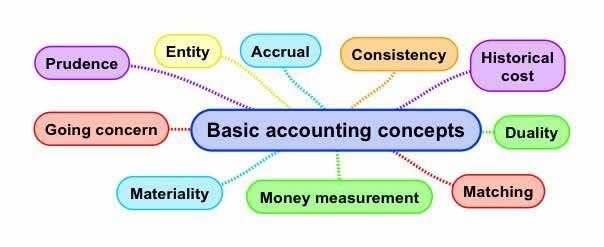 1.Going concern concept: this concept considered that business will continue to exit for a long period in a future. 2. Consistency concept: this concept state that accounting principles and method should remains consistent in future.3.Accrual concept: this state that revenue is record when service are renders.4.Business entity concept: in this business is treated separate legal entity distinct from it  owner.Money Major Concept: in this only those event and transactions are record which a major in terms of money.Accounting Period Concept: as per this the entire life of the firm is divided into small intervals. Interval compromise of 12 month.7.Cost Concept: according to this an asset is record in the book of account at it original cost.8. Dual Aspect lConcept: every transaction effects at least two account first it debit and other its credit.         Accounting conventionsAccounting conventions are the general custom that every accountant must accept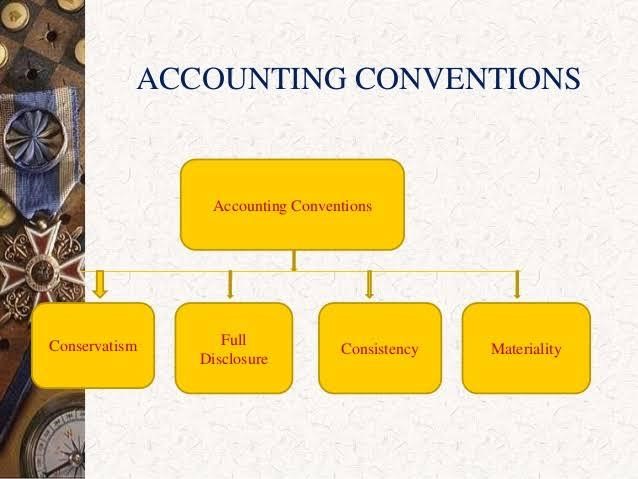 Convention of Full Disclosure: this concept state that all the information will be record in the book of account.Convention of materiality: this state that all the important information must be record.3.Convention of conservatism: distalis about all the anticipated lords are record in the book of account but all the future games will ignore.